حضرات السادة والسيدات،ت‍حية طيبة وبعد،	وافقت ل‍جنة الدراسات 13 في اجتماعها الأخير (29 أبريل 2016، جنيف) على نشر استبيان موجَّه إلى مستعملي ال‍خدمة السحابية من البلدان النامية.	وت‍خطط ل‍جنة الدراسات 13، في إطار ال‍مسألة 5/13، لإعداد ملحق يبين سيناريوهات ال‍حوسبة السحابية في البلدان النامية. ومن شأن م‍جموعة التجارب ال‍خاصة بتقدي‍م خدمات ال‍حوسبة السحابية والاستعانة بها في البلدان النامية أن تكون أساساً جيداً للنص الأولي لهذا ال‍ملحق.	وسيساعد ت‍حليل الردود على هذا الاستبيان على إعداد ملحق جديد خاص بقطاع تقييس الاتصالات بشأن سيناريوهات نشر ال‍حوسبة السحابية في البلدان النامية، والتصدي لتحديات التقييس التي تواجهها البلدان النامية من منظور متطلبات البنية الأساسية ونشر ال‍حوسبة السحابية.	وأدعوكم إلى ال‍مشاركة في هذا الاستبيان، وأكون م‍متناً لكم لو قمتم باستيفاء الاستبيان الوارد في ال‍ملحق 1 وإعادته بالفاكس إلى الرقم +41 22 730 5853 ويفضل إرساله بالبريد الإلكتروني إلى العنوان التالي: tsbsg13@itu.int وذلك في موعد أقصاه 20 يونيو 2016.	وعلاوةً على ذلك، أرجو منكم التكرم بتعميم هذا الاستبيان على عملاء ال‍خدمات السحابية في بلدكم م‍من هم ليسوا بأعضاء في قطاع تقييس الاتصالات طالبين منهم أن يقدموا تعقيبات‍هم على الاستبيان قبل حلول ال‍موعد النهائي ال‍مذكور أعلاه.	وبغية تسهيل إرسال الردود، فقد قمنا بإتاحة هذه الاستبيان عبر شبكة الإنترنت في العنوان التالي: https://www.itu.int/en/ITU-T/studygroups/2013-2016/13/Pages/questionnaires/CSCs.aspx.	وأود أن أتقدم إليكم بشكري مقدماً على مشاركتكم في هذا الاستبيان. ونعرب لكم عن تقديرنا لآرائكم.وتفضلوا بقبول فائق التقدير والاحترام.تشيساب لي
مدير مكتب تقييس الاتصالاتالملحقات:1Annex 1Questionnaire for Cloud Service Customers (CSCs)On Cloud Computing Scenarios in Developing CountriesPlease return this survey completed to the following address:
Telecommunication Standardization Bureau/ITU
Place des Nations
CH-1211 Geneva 20Switzerland
Fax: +41 22 730 5853
E-mail: tsbsg13@itu.int Deadline for submission of response: 20 June 2016Responder informationName: ……………………………………………………………………………………..Title: ……………………………………………………………………………………..Organization: ……………………………………………………………………………………..Address: ……………………………………………………………………………………..Telephone: ……………………………………………………………………………………..Fax: ……………………………………………………………………………………..E-Mail: ……………………………………………………………………………………..What is your country? ……………………………………………………………………………………..General QuestionsWhat is your main line of Business?GovernmentCorporate companySmall- to medium-sized EnterpriseMultinational companyIndividual data userIndividual mobile phone userOther: …………………………..Do you use Internet to carry out day-to-day business transactions?YesNoWhat main type of Internet connection do you use?Terrestrial fixed (wireless) broadband network e.g. DSL, WiMAX, T1, E1, Fibre etc.  Satellite broadband network e.g. VSAT, etc.Fixed (wired) narrowband (Internet speed under 256 kbps e.g. dial-up, N-ISDN, Fractional T1, etc.)Mobile narrowband (Internet speed under 256 kbps e.g. 2G, 2.5G, etc.)Mobile broadband network via mobile phone (3G, 4G, LTE, etc.)               Mobile broadband network via Dongle (USB modem) (3G, 4G, LTE, etc.)Other type, specify: …………………………..What was your motivation to migrate to the cloud?Increase in efficiencyCost effectiveNo need of IT infrastructure deploymentOther, specify: …………………………..Cloud Computing UsageWhat were the criteria for selecting your current cloud provider?SLAPerformanceCompliance to standardsTechnical SupportCustomer ServiceCostOther, specify: …………………………..Which cloud computing service do you use?What costs are associated with adoption of cloud computing services?Training on how to access cloud servicesLicenseSetup configurationsBandwidthStandardisation RequirementsHave you signed any service level agreements (SLAs) to enhance customer protection?YesNoWhat are the service level agreement benchmarks for cloud computing?PerformanceAvailabilityPortabilitySecurity/privacy of dataData ownership (in case of data storage)Dispute processOther, specify: …………………………..Do you think SLAs should be standardised? YesNoCan you identify some of the issues that are associated with cloud adoption that can be addressed with standards?……………………………………………………………………………………………Opportunities and Challenges for Cloud Computing DeploymentWhat do you think are bottlenecks and weakness that need to be addressed for an effective use of cloud services?Security issuesCompliance issuesPrivacy issuesQuality of Service issuesOther, Specify: …………………………..What do you think are some of the scenarios that can spur the use of cloud services in your country?
……………………………………………………………………………………………___________________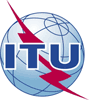 الاتحـاد الدولـي للاتصـالاتمكتب تقييس الاتصالات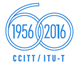 جنيف، 11 مايو 2016 المرجع:TSB Circular 222
COM 13/TK-	إلى إدارات الدول الأعضاء في الات‍حادالهاتف:+41 22 730 5126-	إلى إدارات الدول الأعضاء في الات‍حادالفاكس:+41 22 730 5853-	إلى إدارات الدول الأعضاء في الات‍حادالبريد الإلكتروني:tsbsg13@itu.intنسخة إلى:-	أعضاء قطاع تقييس الاتصالات؛-	ال‍منتسبين إلى قطاع تقييس الاتصالات؛-	الهيئات الأكادي‍مية ال‍منضمة إلى الات‍حاد؛-	رئيس ل‍جنة الدراسات 13 ونوابه؛-	مدير مكتب تنمية الاتصالات؛-	مدير مكتب الاتصالات الراديويةالموضوع:استبيان موجَّه إلى عملاء الخدمة السحابية (CSC) بشأن سيناريوهات الحوسبة السحابية في البلدان الناميةاستبيان موجَّه إلى عملاء الخدمة السحابية (CSC) بشأن سيناريوهات الحوسبة السحابية في البلدان الناميةالإجراء المطلوب:الرجاء إعادة الاستبيان في موعد لا يتجاوز 20 يونيو 2016الرجاء إعادة الاستبيان في موعد لا يتجاوز 20 يونيو 2016Data storageYesNoIf yes, specify: …………………………..Software as a Service (Saas)YesNoPlatform as a Service (PaaS)YesNoOtherYesNoIf yes, specify: …………………………..